臺北市瑠公國中107學年度八年級國文科第三次段考　　　　                                                             　年　　　班　　　號　　姓名一、國字注音：請填入正確選項（每題1分，共8分）1.(  ) 「偌」大家業  (A)ㄋㄨㄛˋ(B)ㄖㄨㄛˋ(C)ㄍㄨㄛˋ(D)ㄌㄨㄛˋ 2.(  ) 「恣」意妄為   (A)ㄗ(B)ㄘ(C)ㄗˋ(D)ㄘˋ3.(  )「豢」養動物  (A)ㄑㄩㄢˊ(B)ㄐㄩㄢˋ(C)ㄔㄨˋ(D)ㄏㄨㄢˋ4.(  ) 苦「悶」心情  (A)ㄇㄣ(B)ㄇㄣˊ(C)ㄇㄣˋ(D)ㄋㄠˇ5.(  ) 「ㄓㄨˋ」立許久(A)住(B)注(C)貯(D)佇6.(  ) 權「ㄏㄥˊ」得失(A)恆(B)衡(C)橫(D)衝7.(  )「一ㄠˋ」武揚威(A)躍(B)耀(C)擢(D)要8.(  )直言抗「ㄅ一ㄢˋ」(A)辨(B)辦(C)辯(D)瓣二、解釋：9-14題請判斷選項中的注釋，何者正確(9-12每題1分，13-14每題2分，共8分)(   )9.「固」不敗傷我乎(A)難道 (B)居然 (C)幸虧 (D)反而(   )10.廷尉「乃」當之罰金(A)幸虧 (B)居然 (C)於是 (D)判決(   )11.民安所「錯」其手足 (A)錯誤 (B)改變 (C)安放 (D)措施(   )12.吾馬「賴」柔和(A)幸虧 (B)難道 (C)反而 (D)交付(   )13.下列選項中的注釋何者正確？(A)「陛」下：天子宮殿堂前的侍衛 (B)「屬」之廷尉：交付(C)「穠」纖合度：引申為色彩鮮豔 (D)打量：斜著眼睛看(   )14.下列選項中的注釋何者正確？(A)「瞵」視昂藏：俯視  (B)「搏」扶搖而直上：拍擊(C) 素「昧」平生：從來 (D)有一人從橋下「走」出：步行 三、單選題( 15-36題，每題2分，共44分)15.(   )下列括號中的國字，何組前後讀音相同？(A)「啄」取稻米 / 尖嘴長「喙」(B)和「藹」笑容 /霧「靄」迷濛(C)「徙」木立信 / 「徒」然嘆息(D)段考試「卷」 / 圖書禮「券」16.(   )下列「」中的注音寫成國字後，何組字形相同？(A)「ㄎㄨㄚˋ」下之辱 / 「ㄎㄨㄚˋ」越門檻(B)「ㄓㄨ」殺罪人 /錙「ㄓㄨ」必較(C) 蹣「ㄕㄢ」獨行 / 意興闌「ㄕㄢ」(D)親「ㄋㄧˋ」好友 / 「ㄋㄧˋ」稱綽號17.(   )下列「」中的字義，何者前後相同？(A)貴古「賤」今／穀「賤」傷農(B)身材豐「腴」／沃「腴」千里(C)上天「眷」顧／「眷」戀不已(D)趣味無「窮」／層出不「窮」。18.（   ）有關《史記》的敘述，下列何者正確？（A）以人物為中心，是第一本編年體史書（B）是史學家司馬光嘔心瀝血的作品（C）記錄西漢至東漢的歷史，是一本通史（D）善用具體事件和對話描繪人物形象。19.（   ）下列選項中，關於〈張釋之執法〉的敘述，何者正確？(A)「久之，以為行已過，即出，見乘輿車騎即走耳」可知犯人特意埋伏，等待皇上車駕到來(B)從「一人犯蹕，當罰金」可知張釋之廉潔愛民，認為應該視情況減輕刑責(C)「且方其時，上使立誅之則已」表達張釋之建議文帝應該自行審問犯人，不必交付廷尉(D)「良久，廷尉當是也」表明文帝雖然思考許久，最後仍然從善如流。20.（   ）下列選項中，關於〈張釋之執法〉的敘述，何者正確？ (A)「法者，天子所與天下公共也。」強調法律的公平，在法律前人人平等 (B)「今法如此而更重之，是法不信於民也。」強調法律不應太過嚴苛，否則將導致人民反彈 (C)「廷尉，天下之平也。」強調法理不外乎人情 (D)「唯陛下察之」是張釋之以堅定的語氣，向皇上宣告自己的判決不可能改變。21.(   )在日常生活中，我們會用敬詞、謙詞表達禮貌，下列「   」中的敬、謙詞，何者使用正確？ (A)「殿下」一歸國就找到好工作，真是讓人羨慕！ (B)感謝兩位招待愚夫婦至「寒舍」小酌一番 (C)「家父」日前退休，正享受閒雲野鶴的退休生活 (D)我家女兒今年「貴庚」三歲，是個活蹦亂跳的小搗蛋鬼！22.(   )下列關於〈鳥〉一文的敘述，何者正確？(A)「常年關在柵欄裡，飲啄倒是方便，冬天還有遮風的棉罩，十分地優待」以白描法寫出籠中鳥有良好的生活環境(B)「有時是獨奏，有時是合唱，簡直是一派和諧的交響樂」作者以誇飾法強調自己在四川聽過非常豐富的鳥鳴聲(C)「鳥的身軀都是玲瓏飽滿的，細瘦而不乾癟，豐腴而不臃腫，」作者以倒反法細膩描寫鳥的外形，從中可看出作者對鳥的喜愛(D) 「牠像虹似地一下就消逝了，牠留下的是無限的迷惘」描述作者對鳥驟然離去的留戀不捨。23.（   ）下列關於〈鳥〉一文的敘述，何者錯誤？(A)首段以「我愛鳥」三個字點出主旨(B)「牠的苦悶，大概是僅次於黏在膠紙上的蒼蠅」是以反面敘述描寫籠中鳥的苦悶，也帶出自己對鳥的感情(C)「抓小雞的鳶鷹，啾啾地叫著，在天空盤旋」作者以動態畫面描寫鳥的美麗姿態(D)「再令人觸目的就是那些偶然一見的囚在籠裡的小鳥兒了，但是我不忍看。」正面表達鳥的美好，並呼籲大眾愛護動物。24.(   )下列「」中代表的顏色，何者正確？(A)纖纖擢「素」手─白(B)「釉綠」的梯田─深綠(C)雪膚「皓」腕─粉紅(D)「碧」波萬頃─白25.（   ）下列選項「」中的成語，何者運用錯誤？(A)「巧舌如簧」的他唱起歌來總能擄獲眾人的心(B)為了心中的理想，他即便「成仁取義」也不後悔(C)許久不見的小表妹現在已經出落得「亭亭玉立」(D)看見孩子在玩棒球，他不由得「見獵心喜」，也想一展身手。26.(   )下列關於〈夸父〉一詩的敘述，何者正確？(A)「為什麼要苦苦挽救黃昏呢？那只是落日的倒影」強調沒有目標，隨波逐流的人終將自取滅亡(B)「埋沒在紫靄的冷燼」暗示追尋理想的過程，總會碰到許多考驗(C)「壯士的前途不在昨夜，在明晨」可知作者以夸父為借鏡，勉人不要拘泥固執，應朝新目標努力(D)「既然追不上了，就撞上」強調壯士應突破重重困境，不畏艱難地朝既定目標前進。27.（   ）「據說你喝一斗酒/可以寫詩百篇/在長安市的酒家沉沉睡去/皇帝來喚/你也不應/你說/我是酒中的仙/原不侍奉你們人間」詩人余光中擅長化用古典作品，上述詩句歌詠的對象為誰？(A)夸父 (B)盤古 (C)李白 (D)劉伶。28.（   ）關於句型的敘述下列選項何者正確？(A)他缺少判斷是非的能力─判斷句(B)認真打球的他非常帥氣─敘事句(C)他是我的良師兼益友 ─判斷句(D)天下沒有白吃的午餐─表態句29.(   ) 關於〈柳毅傳書結奇緣〉一文的故事發展，下列順序排列何者正確？(甲)柳毅落榜返鄉(乙)錢塘君逼婚(丙)牧羊女託付信件(丁)錢塘君飛奔涇陽救人(戊)柳毅拒絕婚事(己)小龍女化為盧姓婦人報恩 （A）甲乙丙丁戊己（B）甲戊丙乙丁己 （C）甲丙丁乙戊己（D）甲己丙乙戊丁30.(   )下列關於〈柳毅傳書結奇緣〉中的描述，何者最看不出神話色彩？(A)柳毅拿到信後，策馬前行，數十步後回頭一看，女子和羊群都不見了(B)武士手指一指，湖水變相兩邊分開，出現一條路(C)柳毅連續娶了兩任妻子，但都不久就過世了，之後又娶寡婦盧氏(D)柳毅夫妻遷居南海四十年。柳毅的年歲雖然一年一年增加，容貌狀態卻不見衰老。空山新雨後，天氣晚來秋。明月松間照，清泉石上流。竹喧歸浣女，蓮動下漁舟。隨意春芳歇，王孫自可留。（王維山居秋暝）31.(   )關於本詩，下列分析何者正確？ (A)首聯點出時間、地點與天氣(B)第二聯藉寫景寄託作者懷才不遇之感 (C)第三聯寫出作者和山中百姓互動的快樂(D)末聯寫出自己對朋友的深切思念。32.(   )關於本詩的格律，下列敘述何者正確？(A)這首詩的韻腳是「秋、流、舟、留」(B)這首詩是一首五言古詩(C)這是一首仄起式的詩作(D)「空山新雨後，天氣晚來秋」是對偶句。中歲頗好道，晚家南山陲。興來每獨往，勝事空自知。行到水窮處，坐看雲起時。偶然值林叟，談笑無還期。（王維終南別業）33.(   )「行到水窮處，坐看雲起時」這句話表現出什麼樣的境界？ (A)隨興所至，淡泊閒適的樂趣(B)特意遊賞，悠然自得的快樂(C)獨自出遊，只能孤芳自賞的寂寥(D)滿懷愁緒，將感情寄託於山水。34.(   )關於本詩，下列敘述何者錯誤？(A)首聯談隱居的緣起　(B)第二聯寫出隱居的無奈　(C)第三聯表達自在自適的情懷　(D)末聯寫與林叟不期而遇，兩人盡情閒聊的快樂。離離原上草，一歲一枯榮。野火燒不盡，春風吹又生。遠芳侵古道，晴翠接荒城。又送王孫去，萋萋滿別情。　                       （白居易賦得古原草送別）35.(   )下列關於本詩的敘述，何者正確？ (A)「野火燒不盡，春風吹又生」描寫野火肆虐，隨風擴散的狀況(B)「遠芳侵古道，晴翠接荒城」寫出野草的欣欣向榮的生命力。(C)「離離原上草，一歲一枯榮」強調野草的生命短暫(D)「又送王孫去，萋萋滿別情」寫出即便友人離去，自己仍要堅定隱居的決心。36.(   )「又送王孫去，萋萋滿別情」和下列哪一選項的意思最不相近？(A)勸君更盡一杯酒，西出陽關無故人(B)醉不成歡慘將別，別時茫茫江浸月(C)倚仗柴門外，臨風聽暮蟬(D)揮手自茲去，蕭蕭班馬鳴四、閱讀測驗(37-56題，每題2分)37.( A )新聞報導應力求客觀，立論確鑿，下列報導帶有個人主觀意識的選項是：(A)新北市近日拔擢一百四十名警官，引起人事爭議，形成中央與地方的衝突局面，令人感到遺憾(B)北韓今天再度向東岸外海試射一枚短程飛彈，這是北韓兩天內發射的第四枚飛彈。南韓政府和聯合國秘書長都要求北韓停止發射飛彈，以緩和緊張情勢(C)反核聯盟號召舉行519終結核電大遊行，下午2時在國父紀念館集結群眾，3時出發沿光復南路、忠孝東路、新生南路、仁愛路步行到總統府前。(D)周大觀文教基金會舉辦全球熱愛生命獎章頒獎，共有20位海內外得主齊聚台灣分享生命故事，並啟動全台希望列車。38.( D )清朝學者魏源說：「不知人之短，不知人之長，不知人長中之短，不知人短中之長，則不可以用人，不可以教人。」這段話是強調什麼道理？　   (Ａ)擷人長補己短　   (Ｂ)用之必先教之　   (Ｃ)好惡影響判斷　   (Ｄ)知人才能善任。39.(D )「有心人能夠經一事長一智，但有些人卻不行。其關鍵就在於能否從中記取教訓、領悟究理。」這段話的主旨為何者？　    (Ａ)有失敗的經驗，才有成功的機會　    (Ｂ)只有失敗過的人，才有資格獲得成功　    (Ｃ)得到過教訓的人，就能頓悟人生哲理　    (Ｄ)必須在失敗中記取教訓，智慧才會成長。40.( A )「有農夫種茄不活，求計於農務司，司吏曰：『此不難，每茄根下埋一文即活。』問其何故，答曰：『有錢者生，無錢者死。』」這段文字主要在揭露世間哪一種醜態？　    (Ａ)貪官好賄，索求無度　    (Ｂ)官商勾結，欺瞞大眾　    (Ｃ)不務正道，盡信偏方　    (Ｄ)鑽營旁門，好走捷徑。41.( C )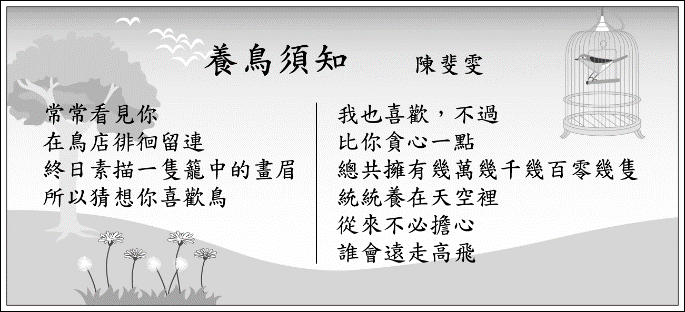 關於這段詩句的解說，下列敘述何者正確？  (Ａ)本詩主旨在於藉由鳥類不同的生活型態，比喻人生窮通禍福的境遇　  (Ｂ)詩中運用人性化筆法，藉鳥之口控訴人類的貪婪與對待禽鳥的惡行　  (Ｃ)詩中的「我」以無私的心態來對待眾鳥，不願以鳥籠圈限鳥的自由　  (Ｄ)詩中的「你」獨愛畫眉鳥，遂於鳥店購得一隻，終日描繪牠的形貌。42.( D )「某些昆蟲有許多小眼組成的複眼，但只能看到幾步之內的東西；人雖然只有兩隻眼睛，卻能夠憑高望遠、瞻望未來。」這段文字的涵義，與下列何者最接近？　  (Ａ)人類總能把每一樁不幸化為一次機會　  (Ｂ)飛翔在天空中的老鷹不如握在手中的麻雀　  (Ｃ)一個人生活在世界上，最怕的是看不見事情的真相　  (Ｄ)鳥有翅膀能飛上天，人沒有翅膀卻能憑著智慧飛得更高。43 (  A )「人生有三樂：讀書聲出金石，一樂也；弘獎人才，助人日進，二樂也；勤勞而後憩息，三樂也。」（曾國藩）下列何者「不是」曾國藩所指的「樂事」？　  (Ａ)勤學修身，立身揚名　  (Ｂ)提攜他人，培育英才　  (Ｃ)琅琅讀書，勤奮好學　  (Ｄ)勤勞自持，充實光榮。44.( C ) 莎士比亞：「慈悲是高尚人格的真實標記。」這句話表達出慈悲、仁愛之情。下列何者反映出這樣的感情？　  (Ａ)閒中不放過，忙處有受用　  (Ｂ)小處不滲漏，暗處不欺隱　  (Ｃ)為鼠常留飯，憐蛾不點燈　  (Ｄ)處治世宜方，處亂世宜圓。　　劉伶病酒，渴甚，從婦求酒。婦捐酒毀器，涕泣諫曰：「君飲太過，非攝生之道，必宜斷之！」伶曰：「甚善。我不能自禁，唯當祝鬼神自誓斷之耳！便可具酒肉。」婦曰：「敬聞命。」供酒肉於神前，請伶祝示。伶跪而祝曰﹕「天生劉伶，以酒為命，一飲一斛，五斗解酲。婦人之言，慎不可聽！」』便引酒進肉，隗然已醉矣。（世說新語）註：病酒：發酒癮。捐：放棄。攝生：養生。　祝：以言詞告神祈福。具：準備。　　斛：十斗。酲：音ㄔㄥˊ，酒醒後的不適症狀。　　隗然：酒醉欲倒的樣子。隗，音ㄨㄟˇ。45.（B）關於本文，下列何者說明正確？(Ａ)劉伶妻因家貧而勸他戒酒　      (Ｂ)「婦捐酒毀器」一句顯示妻子極力阻止劉伶飲酒　(Ｃ)劉伶以攝生為由縱情飲酒　(Ｄ)劉伶在祝示時表示此一醉後將戒酒。46.（D）依據文中對劉伶的描述，本文應出自世說新語的哪一篇章？　(Ａ)文學　(Ｂ)方正　(Ｃ)自新　(Ｄ)任誕。　　　　4　月　10　日　晴　稍暖
　　寫千餘字。買郵票一元。孔覺民君函約面談，函到過遲。致函莘田。接絜青函。晚飯請杜宇、楊楓、孟超、式民吃「朝天館」，大餅捲肥腸，蔥白鹹菜段長　3　寸，即墨苦頭老酒，侉子氣十足。
　　　　4　月　11　日　晴
　　寫完給西風的稿子。在耕春處吃晚飯。
　　　　4　月　12　日　風冷
　　接劍三函。接老牛破車十本。早在市中講演。寄走西風稿。午後風大，又穿上棉褲棉袍！
　　　　4　月　14　日　晴　暖
　　雨後天晴，庭中草怒發，早到公園轉一圈，玉蘭正好，櫻花尚須三四日，已有茶棚。函慰恢仁。下午寫千餘字。接絜青函，小濟、小乙都好了。晚看電影，沒大意思。明天該正經幹活了！買雞蛋　40.8　角。（老舍　日記新作　日記）47.( D ) 由這篇日記的內容，請判斷作者的職業是什麼？　    (Ａ)法官　(Ｂ)祕書　(Ｃ)老師　(Ｄ)作家。48.(  D)作者在這四篇日記中，哪一天表達出「賞春的閒情」？　    (Ａ)四月十日　   (Ｂ)四月十一日　     (Ｃ)四月十二日　 (Ｄ)四月十四日。49.( D ) 關於本文敘述下列何者不正確？　  (Ａ)藝術的內涵要有人的故事相輔相成才能有更多感動　   (Ｂ)美不會因為人的學歷、生活背景而產生巨大的差別　  (Ｃ)現代人常因過於忙碌而忽略生活周遭的美景　  (Ｄ)應從幼童時期開始培養對美與藝術鑑別能力。50.( A ) 下列哪一句話最接近作者對美的看法？    　(Ａ)「美」是俯拾即是的　      (Ｂ)「美」是需要時間磨出來的　      (Ｃ)「美」是獨立於生活之外的　      (Ｄ)「美」是昂貴的。51.( C )下列成語何者並非形容射箭技術高超？       (Ａ)百步穿楊 (Ｂ)一箭雙鵰(Ｃ)如箭在弦 (Ｄ)箭無虛發。52.( D )根據上文下列何者敘述正確?(Ａ)李廣不管射虎或射石每次皆能射中(Ｂ)漢朝百姓感念李廣保衛家園，稱他「飛將軍」(Ｃ)「避之數歲，不敢入右北平」指李廣在外征戰多年，無法回家(Ｄ)「李廣射虎」後用以形容功夫深湛，勇猛過人。位於嘉義縣的國立故宮博物院南部院區已定於104年12月28日開館試營運，前3個月將透過預約開放免費參觀！南部院區是為『平衡南北‧文化均富』，並帶動臺灣中南部地區的文化、教育、社會、經濟發展而設置，定位為『亞洲藝術文化博物館』。策展以本院豐富的典藏為主，輔以國際借展，發揮現代博物館應有的典藏、研究、維護、教育、展示、育樂、休閒及文創等各項功能。53.（ A）由本文可知，故宮為什麼要設置南部院區？　
 (Ａ)希望帶動中南部地區的文化、經濟等發展　  (Ｂ)有專門場館可提供亞洲的藝術家展出作品　  (Ｃ)本院藏品爆滿，需有分院分擔收藏、展覽　 (Ｄ)讓中南部民眾有免費參觀故宮國寶的機會。54.( B)下列對水晶滷蛋的敘述，何者錯誤？　      (Ａ)蛋黃呈現半融狀態　      (Ｂ)烹製法與一般滷蛋相同　      (Ｃ)浸泡滷汁時放進冰箱會妨礙上色　      (Ｄ)適合作為下酒冷盤。55.（ A　）香吉士想依照本文製作水晶滷蛋，請問他的筆記哪個部分寫錯了？　      (Ａ)選用帶皮豬肉燉煮滷汁，使香氣濃郁　      (Ｂ)雞蛋以小火水煮，水滾沸後六分鐘即關火　      (Ｃ)雞蛋冷卻剝殼後以滷汁浸泡一夜　      (Ｄ)使用棉線將上色後的滷蛋對剖。
56.( D ) 馬教授多吃了一枚水晶滷蛋的原因為何？　      (Ａ)主人盛情招待，無法推辭　      (Ｂ)有朋自遠方來，格外歡欣　      (Ｃ)珍惜地球資源，不願浪費　      (Ｄ)菜肴精巧美味，食指大動。試題結束，記得再檢查一遍！　　　　〈找回人與人之間的感覺〉　麥立心
　　我現在不問工程師有沒有去聽音樂、看展覽，反而是問他們：「你們在這裡工作5年了，有沒有人可以告訴我公司門口那一排是什麼樹？」但很少人能夠回答得出來。
　　事實上，他們公司門口那排小葉欖仁的葉子漂亮得不得了，綠色會在陽光裡發亮。後來我再去，就有一個員工和我說，「謝謝你告訴我這件事，我現在下班時會先看看小葉欖仁再回家，所以比較不會和太太吵架了。」
　　他也問我現在5歲的女兒將來該學鋼琴、還是小提琴，但我建議11點下班的他多抱抱女兒，比較重要。
　　因為所有的藝術講的都是人的故事，一個孩子如果不記得父親的體溫，她將來看畫、聽音樂都沒有感動。如果沒有人的記憶，所有藝術對她而言都只是賣弄而已。
　　我們從年輕開始，就因為工作忙碌，忽略了人與人的感覺，但工作忙碌之餘，你還是一個人，你必須每分每秒提醒自己回來做人的部份。
　　你看到了美，才會覺得這個世界是值得活下去的。如果你看到的只是品牌、只是假的美，你不見得快樂，那反而可能會是你憂鬱症的原因。
　　找回美的感覺其實很簡單，去觸摸一片葉子，去聞一下在很熱很熱的夏天、下完午後暴雨的氣味，那都是我們有記憶的感覺，那都會引發我們的感觸和感動。
　　現在美常常成為新的知識、新的壓力，博士可能毫無美感，但一個不識字的美濃農夫卻可以很美，他看得到月光的美、看得到稻浪翻飛的美。美是最大的財富，它不會因為你的學歷而不同，而是因為你人的部份完不完整而不同。
      〈飛將軍李廣射虎〉（李將軍列傳）李廣居右北平，匈奴聞之，號曰「漢之飛將軍」，避之數歲，不敢入右北平。廣出獵，見草中石，以為虎而射之，中石沒鏃，視之石也。因復更射之，終不能復入石矣。廣所居郡聞有虎，嘗自射之。及居右北平射虎，虎騰傷廣，廣亦竟射殺之。水晶滷蛋（節錄）　　　林文月
　　「水晶滷蛋」，是我為這種與眾不同的滷蛋所取的美麗名稱。水晶，以喻其晶瑩呈金黃色的蛋心，至於其蛋白部分，則由外到裡，棕褐色逐漸淡化，到蛋心的附近而幾近於白。
　　水晶滷蛋如何烹製法？
　　先說明滷汁。普通的滷汁原料，可取用豬肉、牛肉或雞肉，但此水晶滷蛋不宜含有膠質，所以無論取用任何一種肉類，都須避免皮與脂肪，是恐怕冷卻後結成肉凍之故。
　　至於雞蛋，煮前先置入微溫之水中，待雞蛋恢復到自然溫度後，即可置入鍋中，以冷水浸滿蛋身。爐火之熱度亦不宜太旺。宜自小火，漸漸開至中火即可。鍋內之水滾沸後六分鍾，即關熄爐火，並且將雞蛋粒粒小心取出，以盛滿冷水之洗菜容器浸泡，使其急速冷卻。如此煮出來的雞蛋，蛋白部分已煮熟凝結，而裏面的蛋黃則尚未熟透，呈現半融狀態。
　　蛋完全冷卻以後，取出瀝乾水分。剝蛋殼本非易事，而這種急速煮出之蛋，更需要輕手小心剝之，否則蛋白上往往傷痕累累，不夠光滑完整。雖云無妨味覺，畢竟有礙觀瞻。
　　剝好殼的雞蛋，要輕輕放入滷汁內浸泡。滷汁可以稍帶微溫，卻不可以滾熱，以避免雞蛋再被加熱，使半融狀態之蛋黃趨於熟硬。這種水晶滷蛋，雖稱滷，但實際上全賴浸泡功夫，而不同於一般滷蛋之於鍋內燉煮之方法。
　　原本潔白的雞蛋，在深色的滷汁內全靠浸泡，時間久後，亦可以漸染醬色，而且味道也逐漸浸入內裡。前面提及避免膠質滲入滷水內，便是因為浸泡需要長時間（最好能夠過一夜，而且經常翻動，使著色面面勻稱浸染），若汁內含有膠質，則容易結成肉凍，汁水浸入蛋內的動作便形停止。同時，基於這個道理，浸泡的過程中，亦不可將鍋或碗放進冰箱內，只須置於室溫處所，以增強效果。
　　這樣浸泡出來的滷蛋，要對半剖開，才能顯現其特色。但因為蛋心末凝固（與糖心皮蛋類似），所以剖切之際直取棉線而不宜用刀，否則蛋黃容易沾黏於刀背上，致形體損壞。用棉線剖分水晶滷蛋的方法，頗饒原始趣味。取一根較韌的棉線，一頭咬在齒間，左手小心捧取仍然頗軟的滷蛋，右手捉住線的另一頭，瞄準蛋的中央部位，將線在那位置上面環繞一圈，輕輕一拉，蛋就在左手掌上整齊完好地分為兩半了。
　　剖成兩個半面的蛋，那金黃色的蛋心油融融，而蛋白部分則由裏到外漸呈褐色。找一個綠色或橘紅色類暖色系的盤子排列十個或一打，用不著其他陪襯，本身就構成非常令人喜悅的圖案；而食之則又因為柔軟潤滑且入味，也是可口受歡迎的冷盤下酒菜肴。
　　若干年前，我在西雅圖 華盛頓大學客座獨居，當地的朋友們常邀約我餐敘，令我排解寂寞獲得慰藉。有一回，客中作主，我於簡陋的租借房屋宴請大家，採用自助餐方式，做了一些菜肴招待。其中便有一道這樣的水晶滷蛋，看來十分晶瑩可愛。華大經濟系的馬達華教授吃了兩枚後說：「醫生吩咐我每天只能吃一個蛋，可是這個滷蛋太好吃，我再吃一枚；超過半個，大概沒關係吧。」至今我猶記得馬教授說話時那種幾近頑童似的表情。
